Matematika 2.BVypočítaj reťaz.34+5+2 =____    43+6+3 =____     53+4+1 = ____  66+3+2 =___56-4-2 =____     73-6-2 =____     88-5-2=_____    96-5-3=_____Napíš čísla za sebou.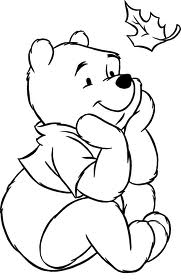 Za 15 až po 27 _____________________________________________Za 56 až po 62_____________________________________________Deti maľovali 67 kriedami na chodník. Najprv zničili 8 kried a potom 10 kried. Koľko kried im ostalo?Riešenie: ___________________________________________Odpoveď: _________________________________________________________________V rámiku je výsledok príkladu. Dopíš po 2 príklady s týmto výsledkom.